Инструкция для регистрации на участие в проекте«Волонтерская помощь пожилым людям в экстренной ситуации (коронавирус)»Уважаемые волонтеры! Для регистрации Вам потребуется открыть сайт «Добровольцы России»: https://dobro.ru/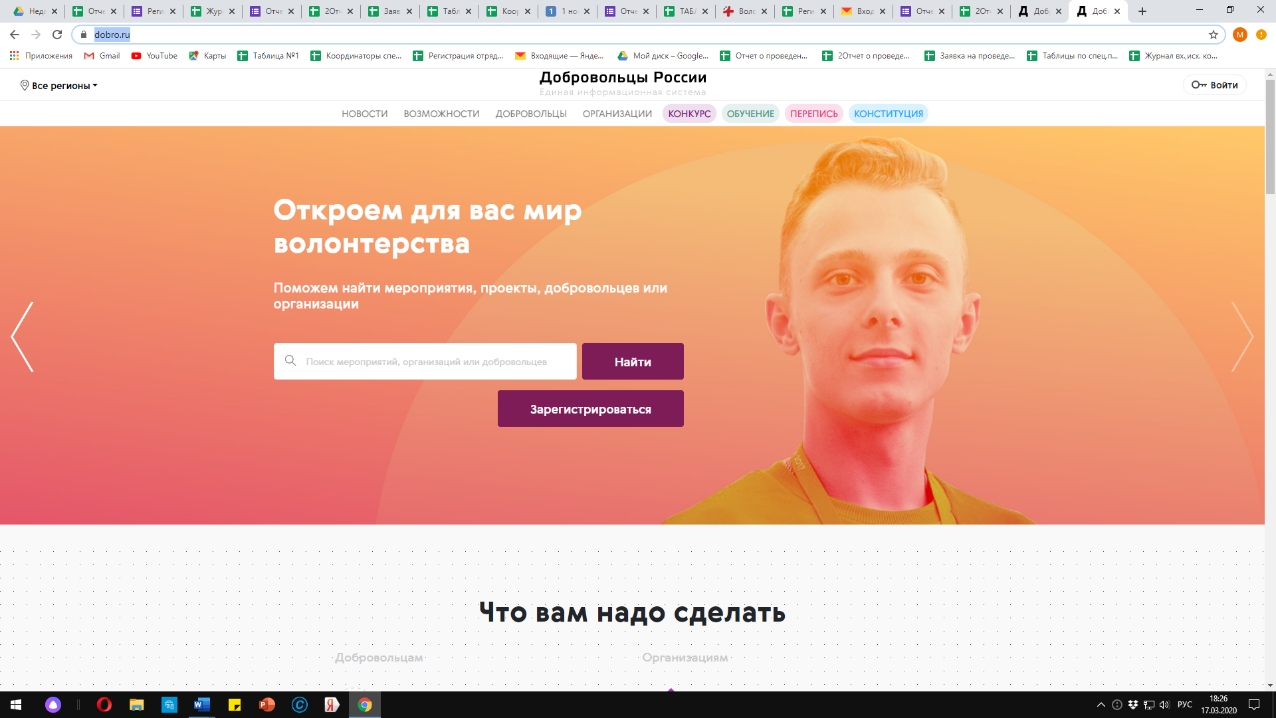 1 ШАГПройти регистрацию на портале (нажать кнопку «ВОЙТИ»)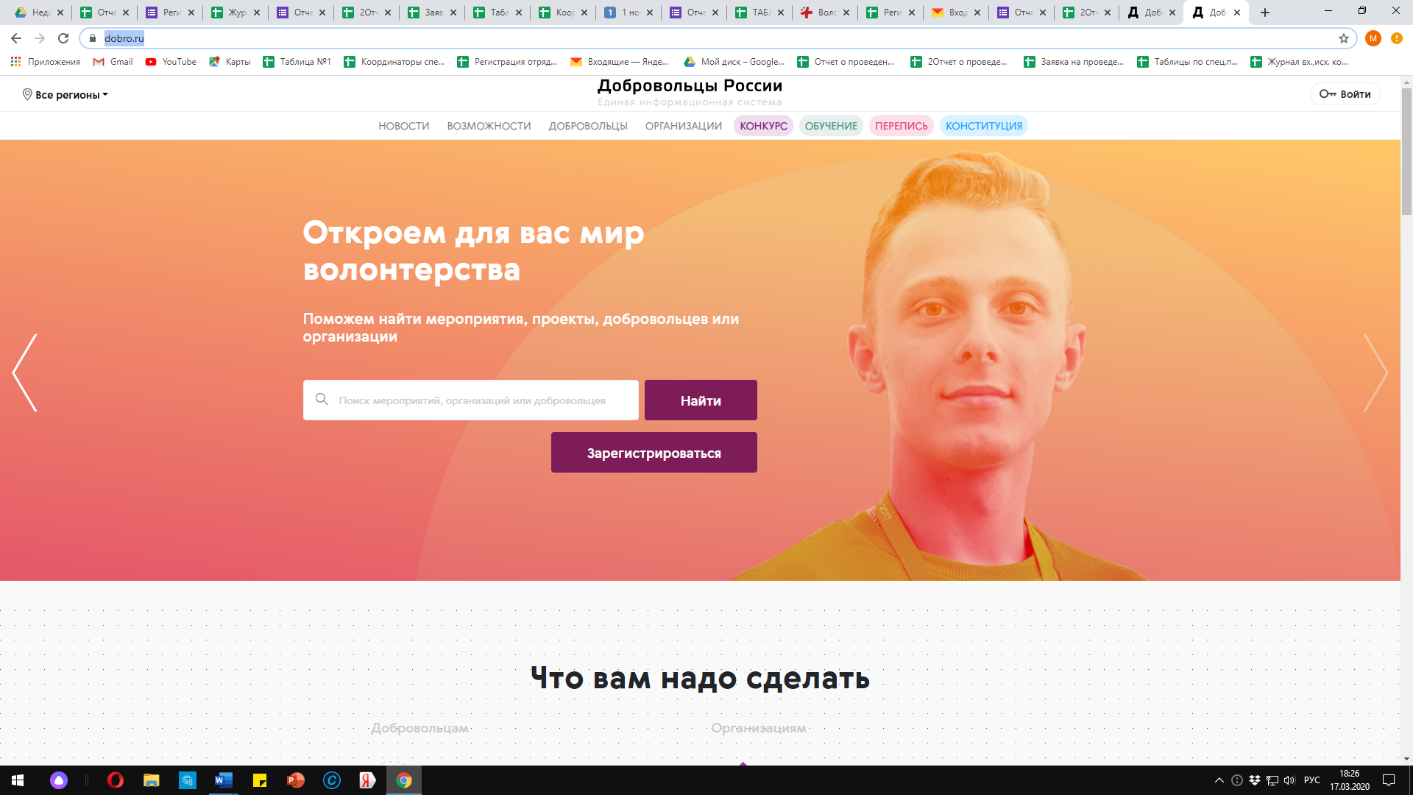 2 ШАГНужно зарегистрироваться на сайте (для этого Вы нажимаете кнопку «Войти» и выбираете «РЕГИСТРАЦИЯ»)Вводите ваши ИМЯ и ФАМИЛИЮ, РЕГИОН, EMAIL, ПАРОЛЬСОГЛАШАЕТЕСЬ на обработку персональных данныхНажимаете на кнопку «ЗАРЕГИСТРИРОВАТЬСЯ»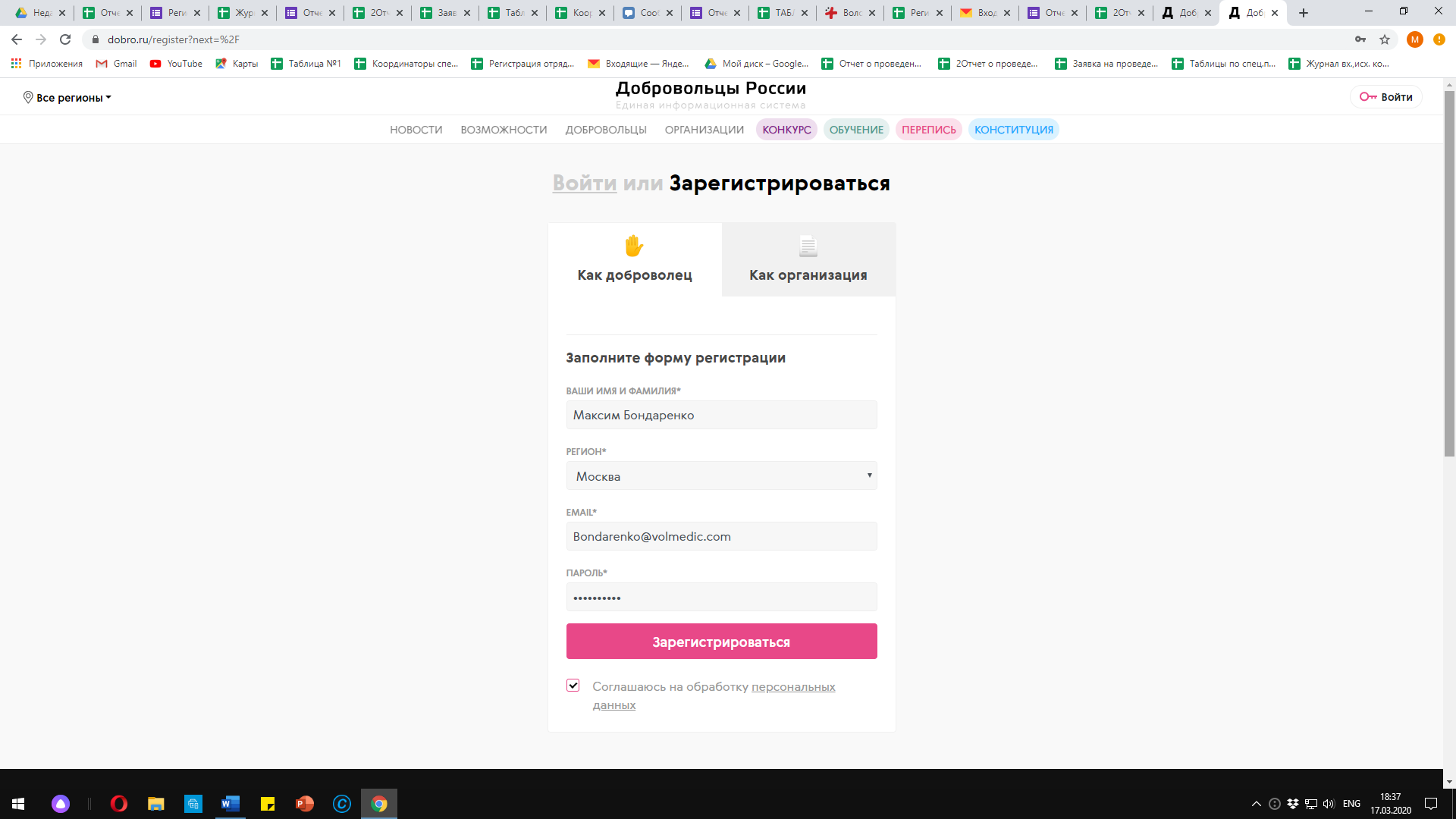 3 ШАГПосле регистрации возвращаетесь на главную страницу и на главном баннере нажимаете кнопку «ХОЧУ ПОМОЧЬ»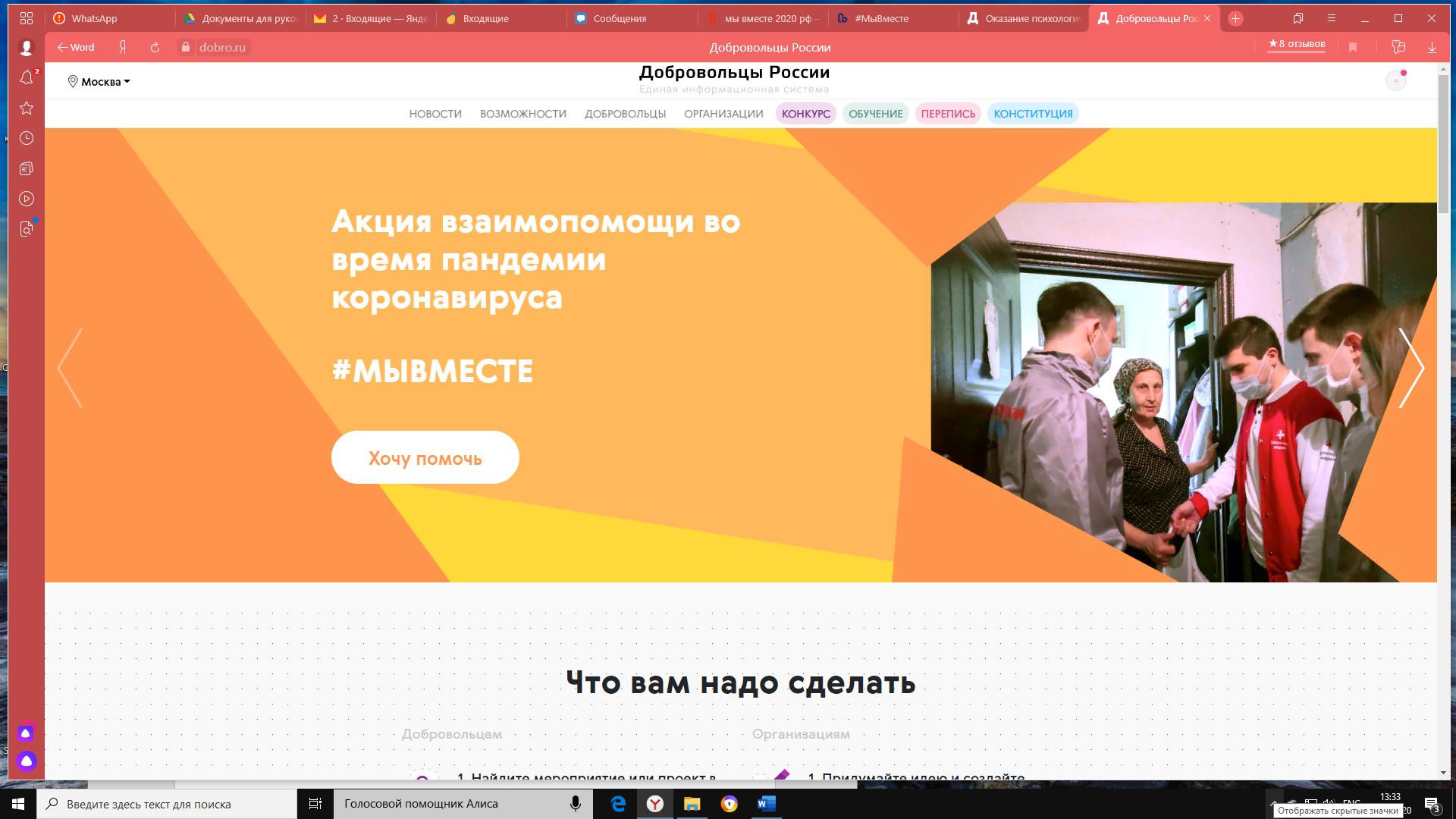 4 ШАГПосле нажатия на кнопку у Вас откроется следующая страница. Вам нужно нажать на кнопку «СТАТЬ ВОЛОНТЕРОМ»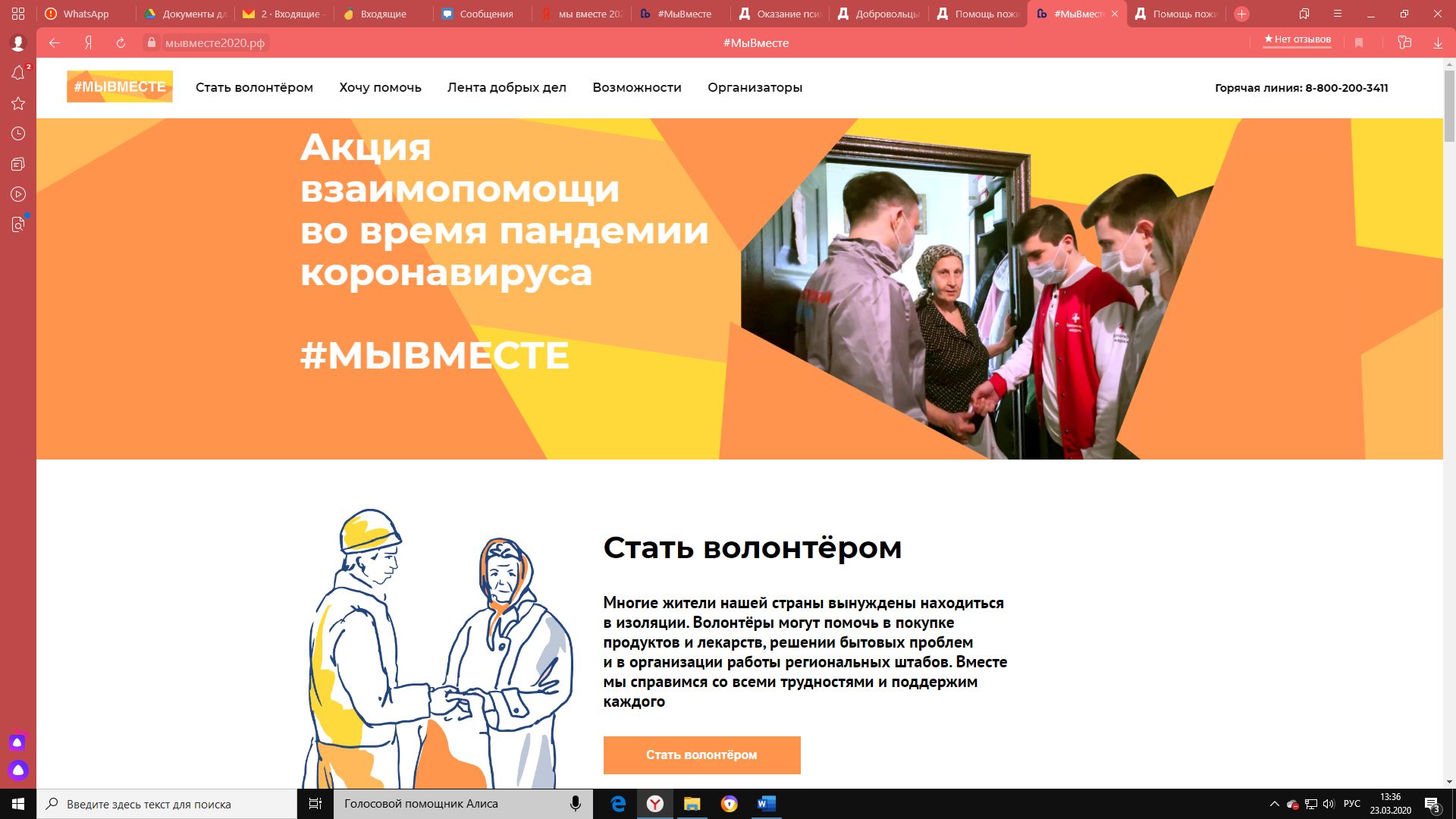 5 ШАГПосле нажатия на кнопку, у Вас откроется следующая страница: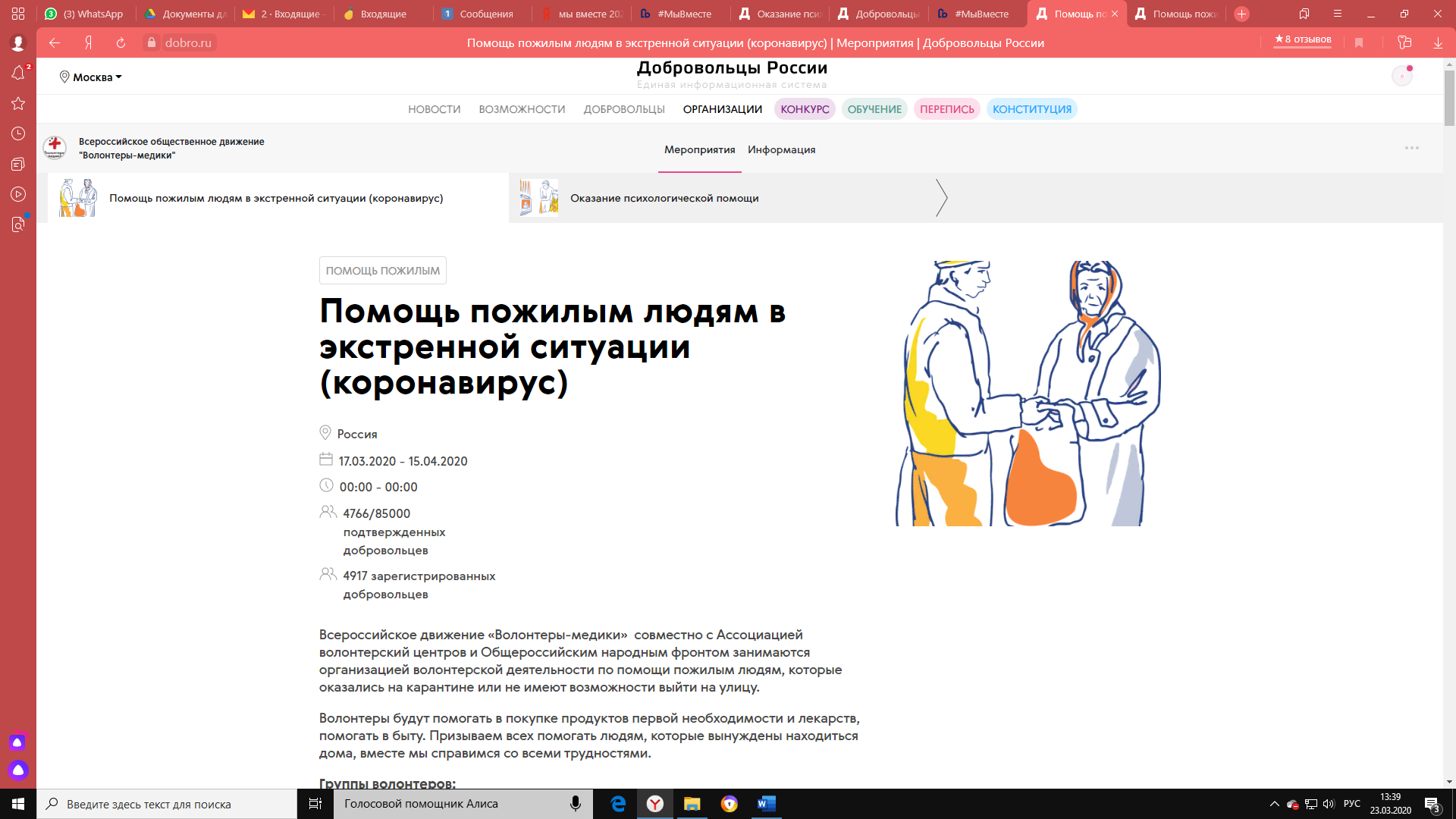 6 ШАГВам необходимо выбрать мероприятие «ОКАЗАНИЕ ПСИХОЛОГИЧЕСКОЙ ПОМОЩИ»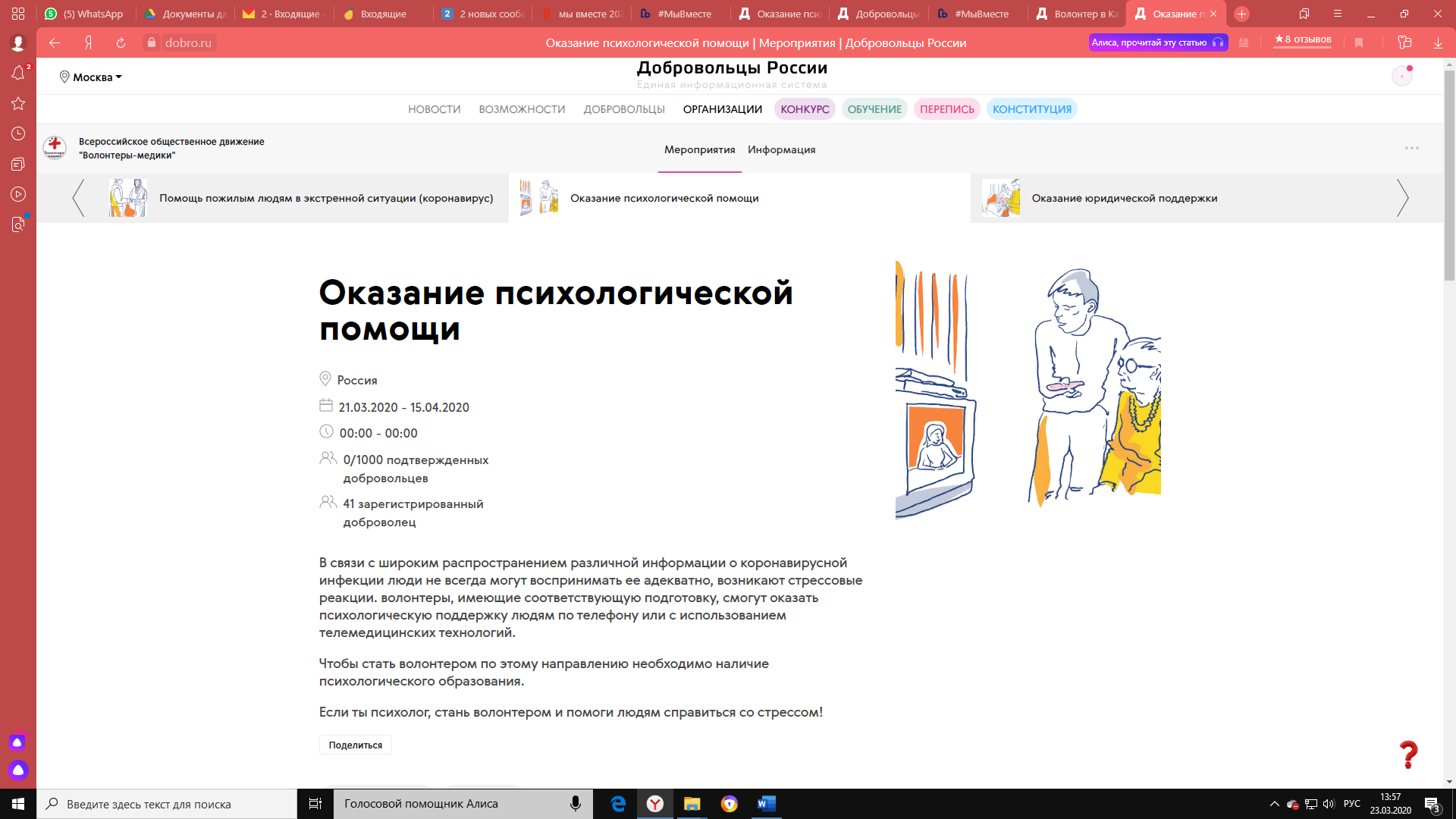 На данной странице, чуть ниже, Вам нужно обратить Ваше внимание на раздел «РОЛИ» и нажать на кнопку «ПОСМОТРЕТЬ»: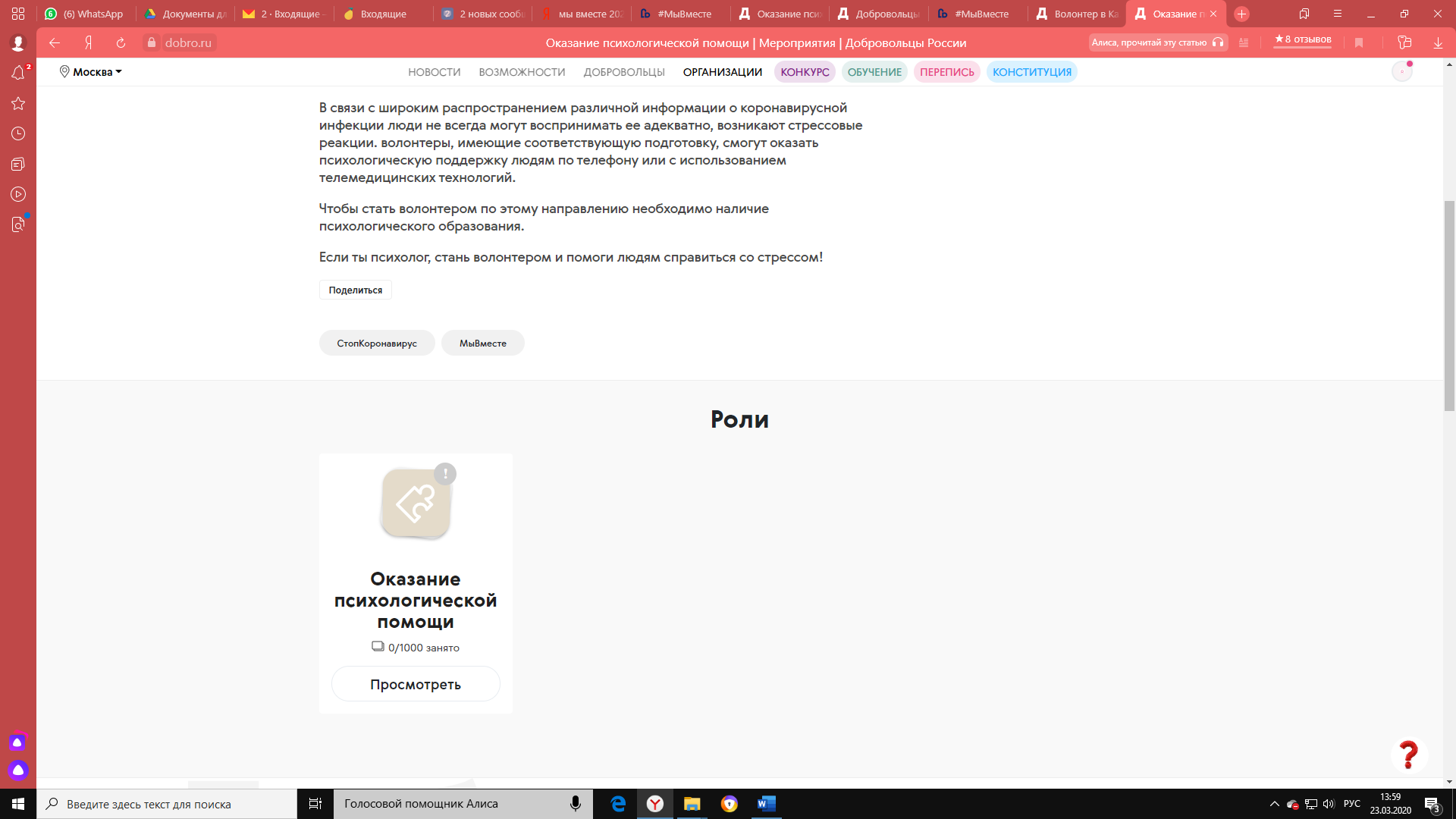 7 ШАГАвтоматически, после нажатия кнопки «ПОСМОТРЕТЬ» вы попадаете на страницу: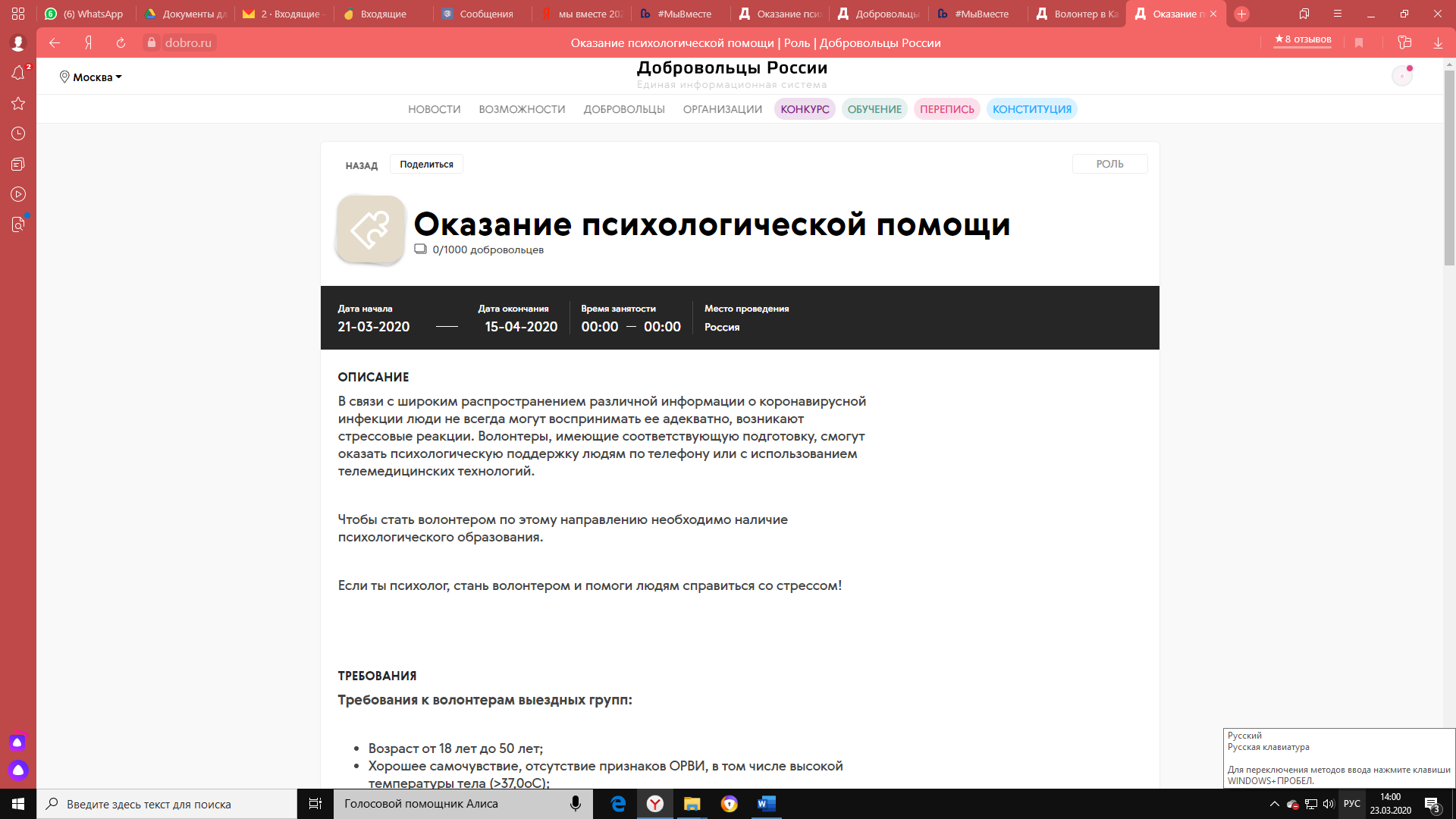 На данной странице Вы заполняете раздел «Дополнительная информация для участия в роли» 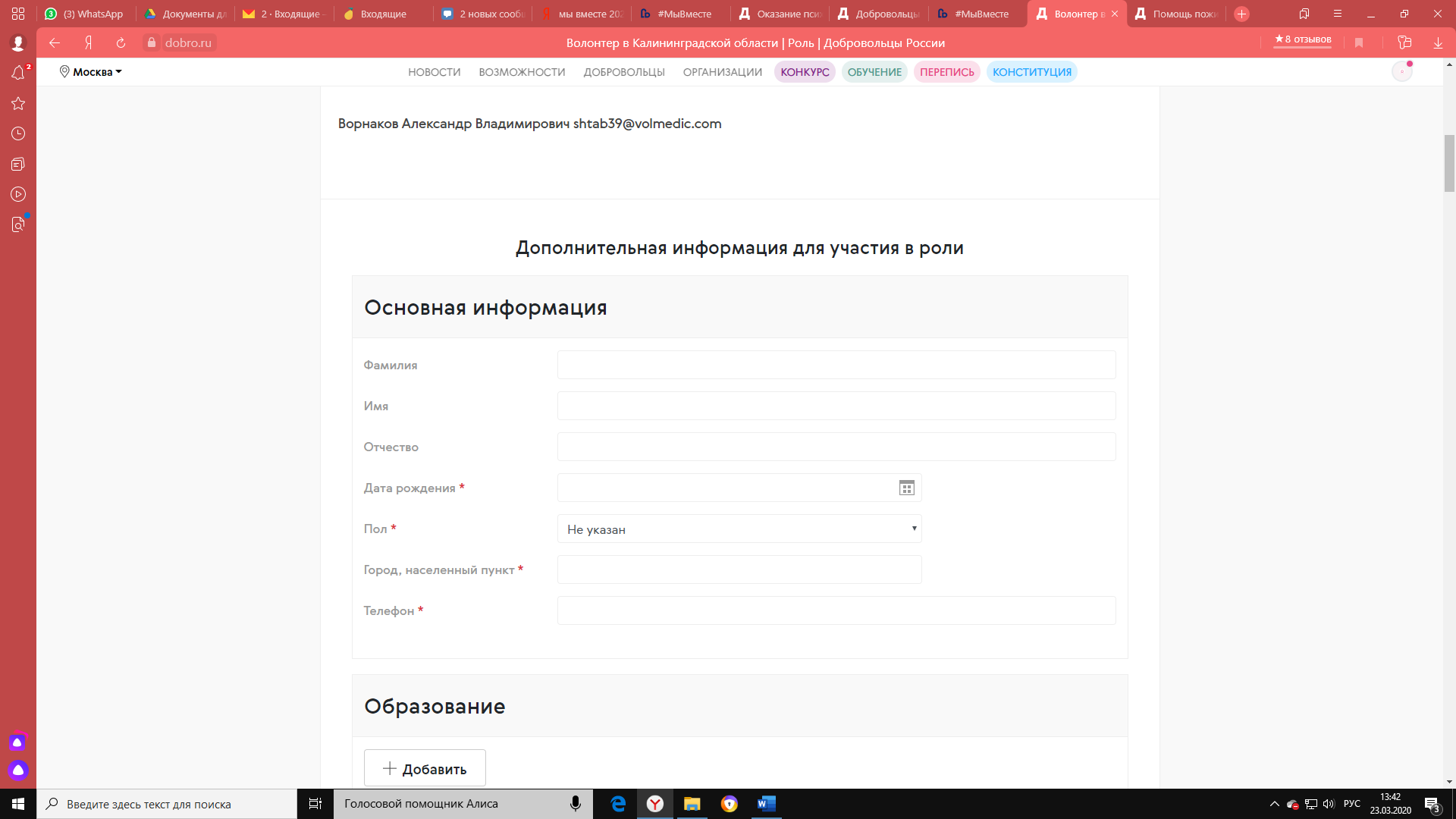 8 ШАГПосле заполнения ВСЕХ разделов Вам нужно нажать на кнопку «ПОДАТЬ ЗАЯВКУ»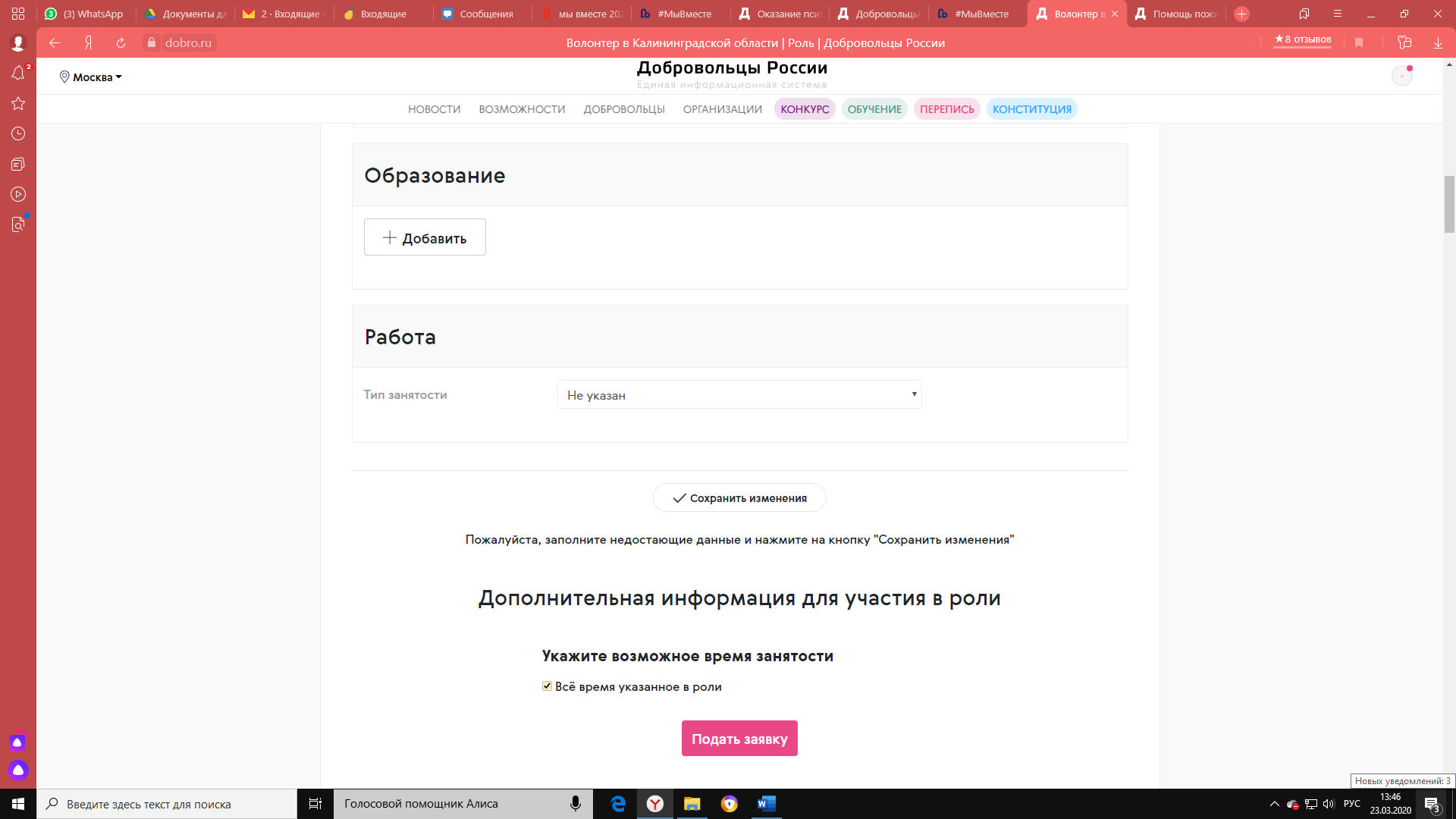 Появляется надпись «Ваша заявка принята, вы можете просмотреть ее в своих ролях»После заполнения заявки с Вами свяжутся. 